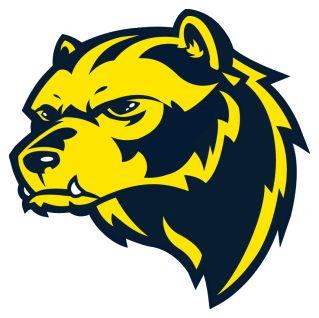 WMS Community Council Meeting AgendaFebruary 4th, 2019 – 5:00 p.m.Wayne Middle School LibraryMembers Present – Minutes From Last Meeting – 1-Additional Funds – School needs for 2018-2019Projectors ($500 each - need 4)Wireless Track Pads ($130 each - 4)Gizmos License ($3225 - spent)Laminator (used district equipment funds)2-Digital Citizenship – Ed Tech working on plan3-District Policies – Need to be reviewed by staff & WMS CCFGAD-Student Bullying, Cyber-Bullying, Hazing, and Abusive ConductDLA-Employee Bullying and Hazing Policy	4-School Land Trust Money – 5-RISE Testing Activities – 5-Resources/Training – 	http://www.schoollandtrust.org/training/6-Lunchtime Activities Suggestions – Please add/list any ideas7-Meeting Schedule – April 1st @ 5:00 pmVoting and approval of School Land Trust Plan